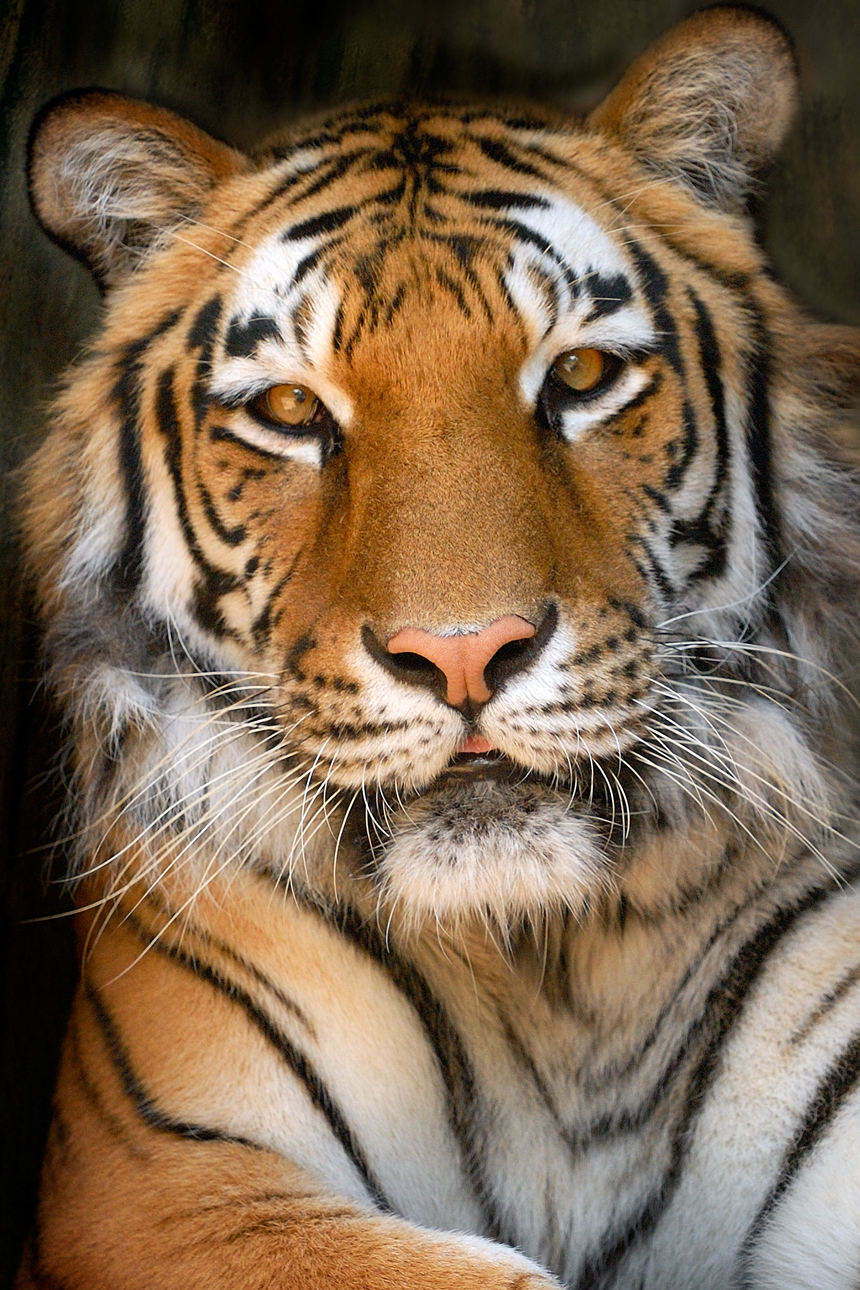 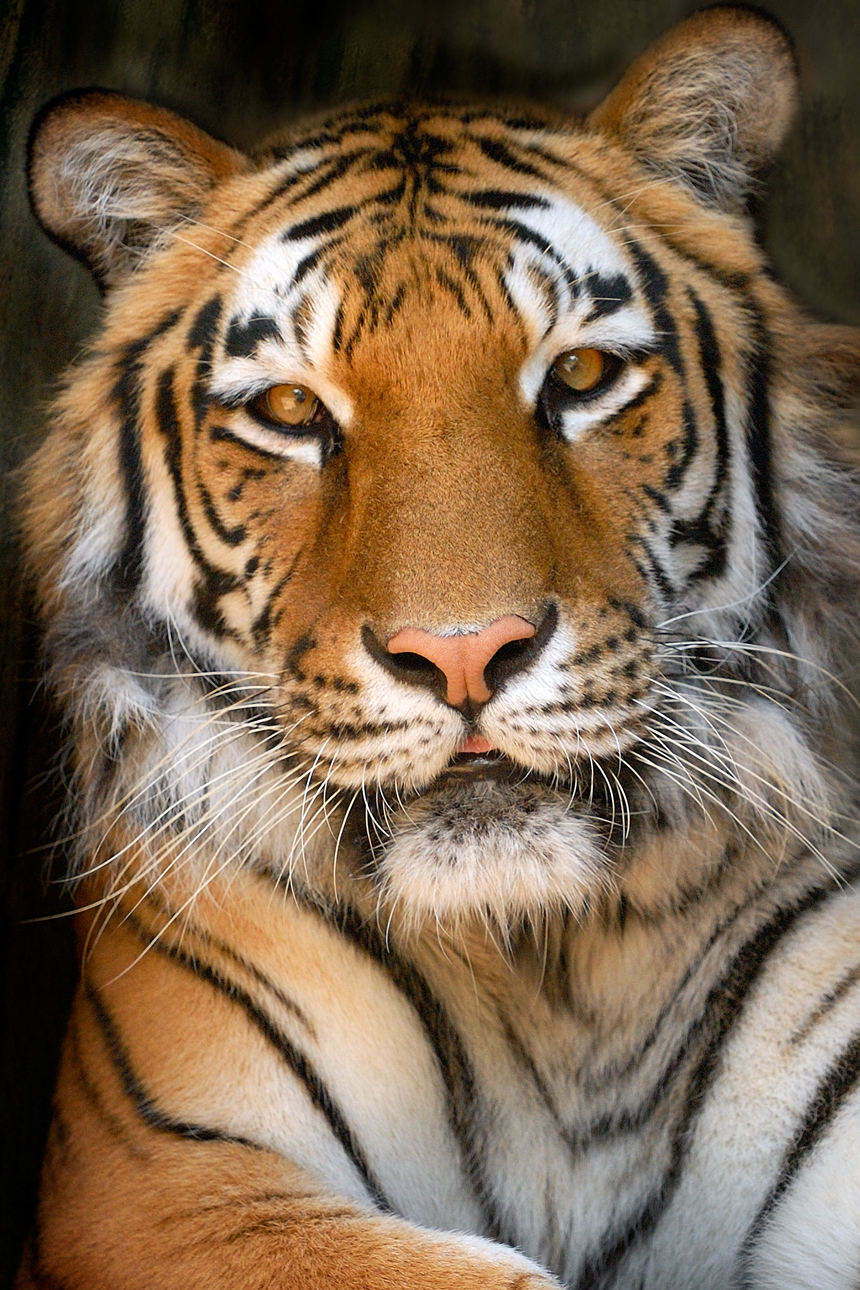 SUNDAYMONDAYTUESDAYWEDNESDAYTHURSDAYFRIDAYSATURDAY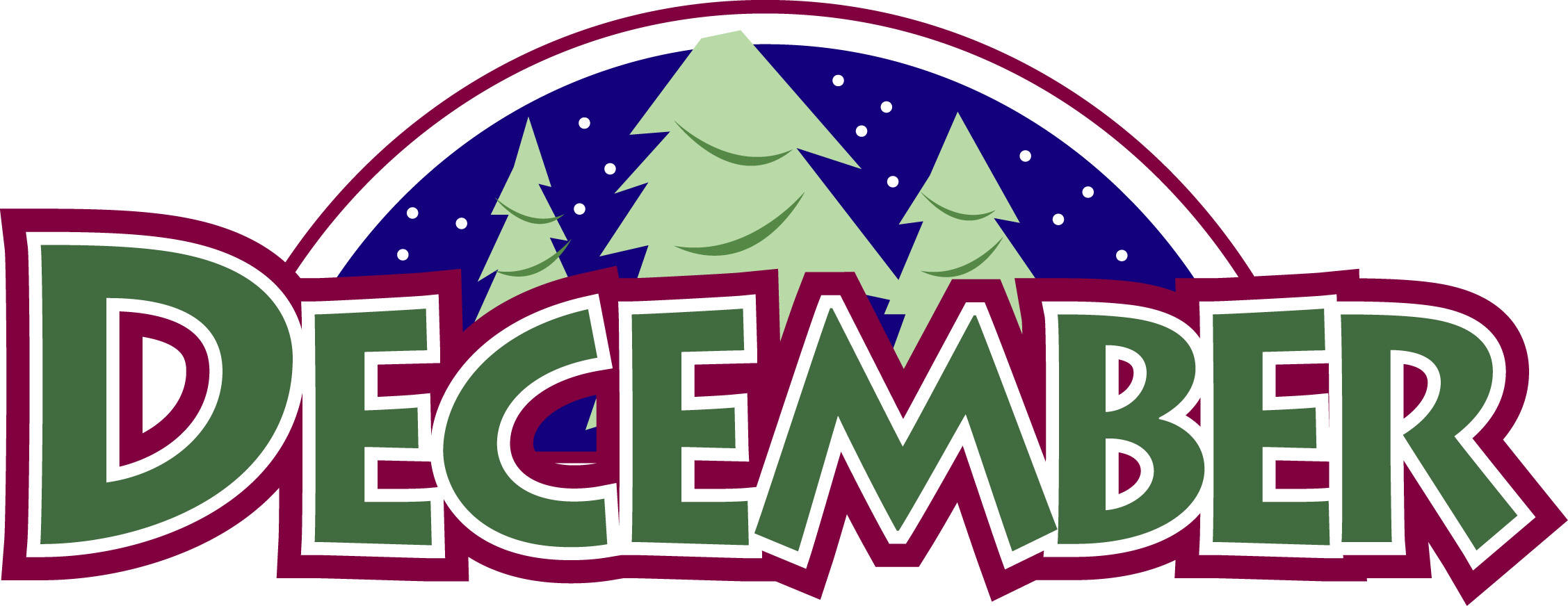 December 3Tomato SoupGrilled Cheese SandwichOrRotisserie Chicken WrapSteamed CarrotsTossed SaladChoice of Fruit / MilkDecember 4Hot Turkey SandwichW/ GravyOrHam & Cheese WrapEmoji FriesBaby CarrotsChoice of Fruit / MilkDecember 5Cowboy BurgerOrPulled PorkBaked BeansCelery W/ DipChoice of Fruit / MilkDecember 6Spaghetti and MeatballsW/G RollOrShrimp Poppers w/ RollPeasRomaine SaladChoice of Fruit / MilkDecember 7Pepperoni PizzaOr Meatball SubGreen BeansBaby CarrotsChoice of Fruit / MilkOffer verses serve -Students must take3 of 5 items to count as a lunch & one must be a fruit or vegetable.December 10Chicken Noodle SoupBBQ Rib SandwichOr Tukey & Cheese on FlatbreadCelery w/ dipSteamed CarrotsChoice of Fruit / MilkDecember 11Mashed Potato BowlW/ RollOr  Cheeseburger Cucumbers W/ DipBroccoliChoice of Fruit / Milk December 12Chicken Patty SandwichOrTurkey Club WrapBaked BeansBaby CarrotsChoice of Fruit / MilkDecember 13General Tso’s ChickenW/ RollOrHam, Egg & CheeseSandwichPeas / Egg RollTossed SaladChoice of Fruit / MilkDecember 14Buffalo Chicken PizzaOrTurkey & Cheese HoagieTatar TotsBaby CarrotsChoice of Fruit / MilkDaily Entrée options include:Chef Or Chicken Salad with whole grain roll Or Whole grain P B & J sandwichFruit, Vegetable & milk are includedAll Meals areserved with 1% milk, fat free chocolate, fat free vanilla, fat free strawberry and skimDecember 17Baked SpaghettiTexas ToastOrChicken SandwichTossed SaladGreen BeansChoice of Fruit / MilkDecember 18Cheeseburger SlidersOr Fish Nuggets W/ RollRefried BeansBaby CarrotsChoice of Fruit / MilkDecember 19 Breakfast BowlW/ BiscuitOrCheesesteakHash BrownSteamed CarrotsChoice of Fruit / MilkDecember 20Chicken AlfredoBreadstickOrHamburgerTossed Salad  BroccoliChoice of Fruit / MilkDecember 21Cheese PizzaOrRotisserie Chicken WrapPeasBaby CarrotsChoice of Fruit / MilkNo breakfast on two hour delaysDecember 24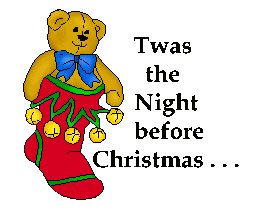 December 25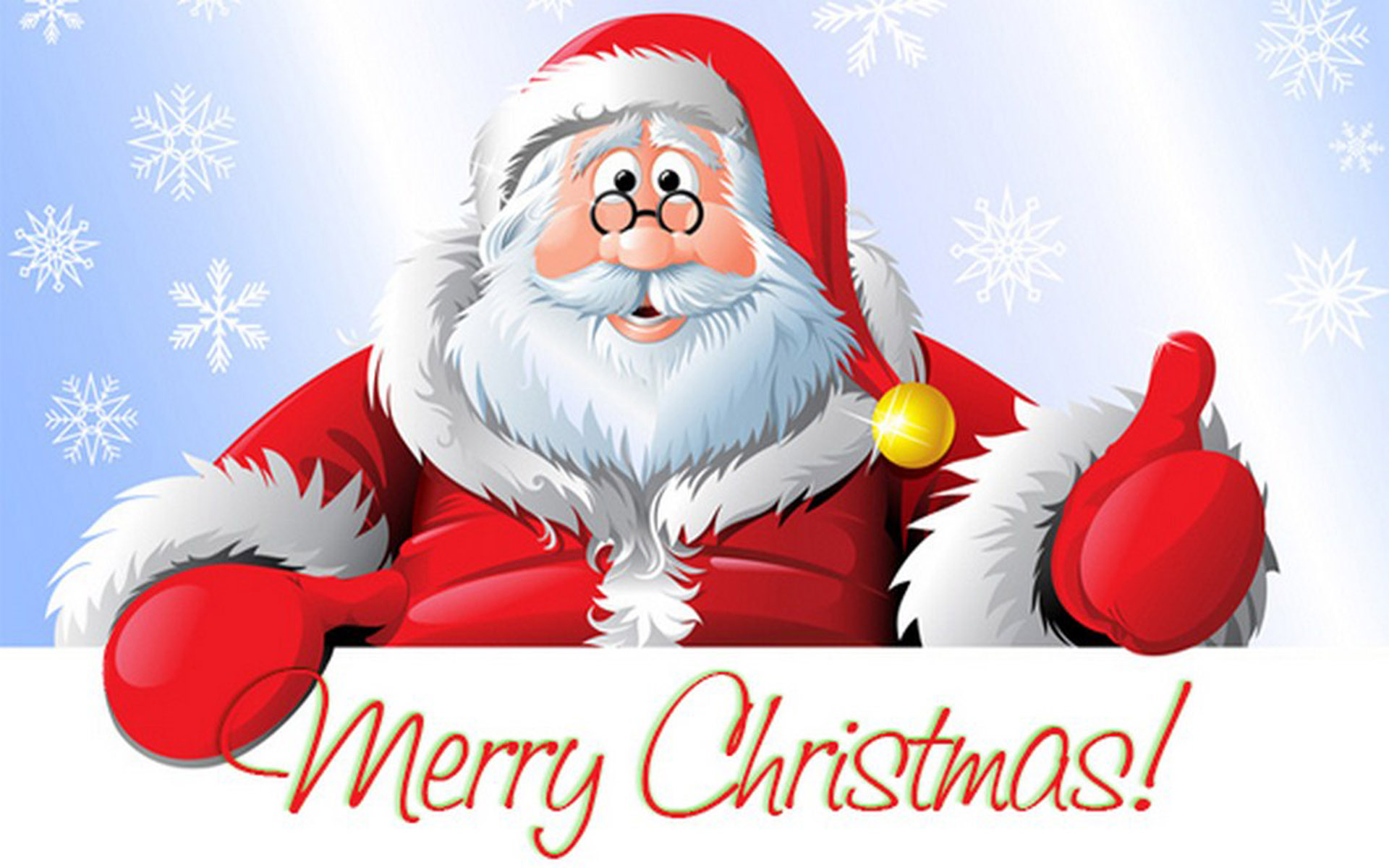 December 26No SchoolDecember 27No SchoolDecember 28No SchoolMiddle/HS Lunch-$ 2.75Milk - .50Reduced - .40December 31No SchoolJanuary 1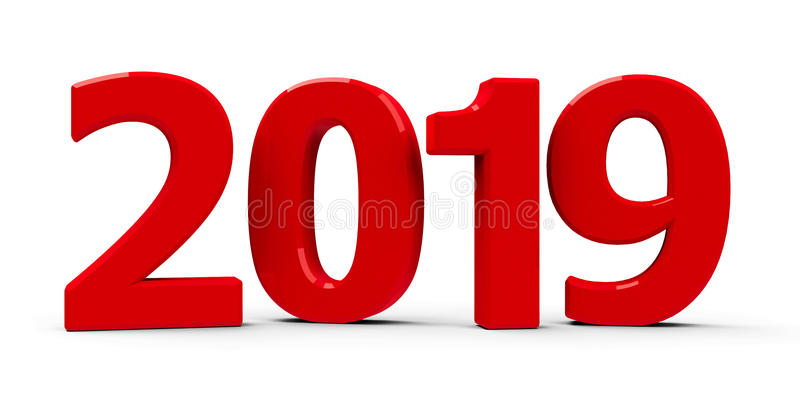 January 2Nacho GrandeOrChicken CheesesteakBroccoliBaby CarrotsChoice of Fruit / MilkJanuary 3Chicken ParmesanOver NoodlesOrShrimp Poppers w/ RollPeasRomaine SaladChoice of Fruit / MilkJanuary 4Pepperoni PizzaOr Chicken Parmesan SandwichGrape TomatoesSteamed CarrotsChoice of Fruit / MilkMenu subject to change